ALLEGATO 1Al Dirigente scolastico I.I.S.S. “Pio La Torre”PALERMOindirizzo PEC: pais03800c@pec.istruzione.itDOMANDA DI PARTECIPAZIONE ESPERTO DI PROGETTO AI PERCORSI FORMATIVI DI “MENTORING E ORIENTAMENTO”.FORMATIVO E PERCORSO FORMATIVO E LABORATORIALE CO-CURRICOLAREABORATORIALE CO-CURRICO P.N.R.R. Missione 4 – Istruzione e ricerca - Investimento 1.4. “Intervento straordinariofinalizzato alla riduzione dei divari territoriali nel I e II ciclo della scuola secondaria e alla lotta alla dispersione scolastica”- Titolo “O.A.S.I. Orientamento-Accoglienza-Sostegno-Inclusione”Codice CUP G74D22006160006 -  Codice progetto M4C1I1.4-2022-981-P-13688Visto l’Avviso di selezione del Dirigente Scolastico prot. n. _____________ del _____________;Il/la sottoscritto/a _________________________________ , nato/a a ______________________  il __________________ residente a_______________________ in Via/Piazza_______________C.F. _________________________, tel________________ email ________________________DICHIARAla propria disponibilità ad assolvere le funzioni di ESPERTO Progetto PNRR Misura 1.4 per la seguente area progettuale 1 MENTORING E ORIENTAMENTO ( segnare la disciplina).DISCIPLINA ECONOMIA AZIENDALEDISCIPLINA FRANCESEDISCIPLINA DIRITTO ED ECONOMIADISCIPLINA SPAGNOLODISCIPLINA INFORMATICA            DISCIPLINA STORIA DELL’ARTETITOLO DI ACCESSO ALLA SELEZIONEdocente titolare presso l’IISS “Pio La Torre” di Palermo con data di nomina nell’attuale ruolo: ………………… e di permanere nell’attuale scuola di titolarità per almeno 3 anni.Ai fini dell’attribuzione del predetto incarico il/la sottoscritto/aDICHIARAdi essere in possesso della cittadinanza italiana o di uno degli Stati membri dell’Unione europea _________________ (indicare Stato); di godere dei diritti civili e politici; di non aver riportato condanne penali e non essere destinatario di provvedimenti che riguardano l’applicazione di misure di prevenzione, di decisioni civili e di provvedimenti amministrativi iscritti nel casellario giudiziale ai sensi della vigente normativa;di non essere a conoscenza di essere sottoposto a procedimenti penali a proprio carico; non trovarsi in nessuna delle condizioni di incompatibilità allo svolgimento di eventuale incarico di docenza in qualità di esperto, previste dal D.lgs. 165/01, nonché dalle altre leggi vigenti in materia; di essere in possesso del requisito della particolare e comprovata specializzazione strettamente correlata al contenuto della prestazione richiesta; di aver preso visione dell’Avviso e di approvarne senza riserva ogni contenuto;di essere disponibile allo svolgimento dell’incarico senza riserve, di adattarsi al calendario definito dal gruppo di coordinamento;di essere disponibile a partecipare agli incontri organizzativi previsti dal team di progetto;di essere in possesso di adeguate competenze di tipo informatico per un utilizzo autonomo della piattaforma SCUOLA FUTURA per l’inserimento on line di tutta la documentazione inerente le attività ed i prodotti realizzati nell’ambito del progetto.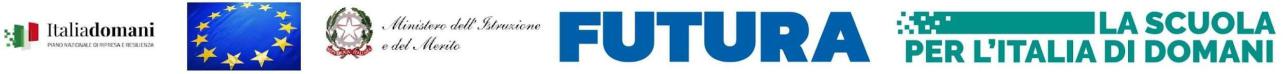 A tal uopo allega alla presente la sotto elencata documentazione, che se mancante comporterà l’esclusione dalla selezione prevista dall’Avviso:Scheda di autovalutazione ESPERTO di progetto distinta per area progettuale (Allegato 2); Modello di Dichiarazione cause di incompatibilità e conflitti di interesse (Allegato 3);Modello Informativa Privacy (Allegato 4);Scheda proposta progettuale (Allegato 5)Curriculum vitae su formato europeo, numerato e con titoli da valutare evidenziati;fotocopia del codice fiscale e di un documento di identità in corso di validità.Il/la sottoscritto/a, consapevole delle sanzioni previste in caso di dichiarazione mendace (art. 76 del D.P.R. n. 445/00 e artt. 483, 485, 489 e 496 C.P.),DICHIARAinfine, che tutti i dati riportati nella presente domanda e nel curriculum vitae, resi ai sensi degli Artt. 46 e 47 del D.P.R. 28.12.2000, n. 445, corrispondono a verità.Data	_________________					         Il richiedente(Firma autografa o digitale certificata PADES)							     _____________________________Informativa sul trattamento dei dati personali(Art. 13 del Regolamento UE 679/2016)AUTORIZZAZIONE TRATTAMENTO DATIL’istituto di Istruzione Superiore Statale “Pio La Torre” di Palermo, in qualità di titolare del trattamento, informa che tutti i dati personali che riguardano i formatori saranno trattati in osservanza dei presupposti e dei limiti stabiliti dal Regolamento UE 2016/679 relativo alla protezione delle persone fisiche con riguardo al trattamento dei dati personali, nonché dalla legge e dai regolamenti, al fine di svolgere le funzioni istituzionali di monitoraggio sulla qualità dell'offerta formativa per l'aggiornamento professionale, come da informativa pubblicata.Il sottoscritto ______________________________ avendo preso atto dell’informativa indicata AUTORIZZAl’Istituto di Istruzione Superiore Statale “Pio La Torre” di Palermo al trattamento, anche con l’ausilio di mezzi informatici e telematici, dei dati personali forniti dal sottoscritto; prende inoltre atto che, ai sensi del “Codice Privacy”, titolare del trattamento dei dati è l’Istituto sopra citato e che il sottoscritto potrà esercitare, in qualunque momento, tutti i diritti di accesso ai propri dati personali (ivi inclusi, a titolo esemplificativo e non esaustivo, il diritto di ottenere la conferma dell’esistenza degli stessi, conoscerne il contenuto e le finalità e modalità di trattamento, verificarne l’esattezza, richiedere eventuali integrazioni, modifiche e/o la cancellazione, nonché l’opposizione al trattamento degli stessi).Data	_________________					         Il richiedente(Firma autografa o digitale certificata PADES)							     _____________________________